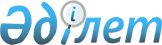 О внесении изменений и дополнений в приказ Председателя Комитета государственных доходов Министерства финансов Республики Казахстан от 7 сентября 2016 года № 522 "Об утверждении положений Департаментов государственных доходов Комитета государственных доходов Министерства финансов Республики Казахстан по областям, городам республиканского значения и столицы и их территориальных органов"Приказ Председателя Комитета государственных доходов Министерства финансов Республики Казахстан от 29 марта 2023 года № 101
      ПРИКАЗЫВАЮ:
      1. Внести в приказ Председателя Комитета государственных доходов Министерства финансов Республики Казахстан от 7 сентября 2016 года № 522 "Об утверждении положений Департаментов государственных доходов Комитета государственных доходов Министерства финансов Республики Казахстан по областям, городам республиканского значения и столицы и их территориальных органов" следующие изменения и дополнения:
      в Положении об Управлении государственных доходов по городу Риддеру Департамента государственных доходов по Восточно-Казахстанской области Комитета государственных доходов Министерства финансов Республики Казахстан, утвержденном указанным приказом:
      в пункте 1:
      подпункт 4) изложить в следующей редакции:
      "4) государственного регулирования в области реабилитации и банкротства (за исключением казенных предприятий, учреждений, банков, страховых (перестраховочных) организаций и накопительных пенсионных фондов), а также государственного управления по восстановлению платежеспособности и банкротству граждан Республики Казахстан;";
      дополнить подпунктами 38-1), 38-2), 38-3), 38-4) и 38-5) следующего содержания:
      "38-1) проведение процедуры внесудебного банкротства в соответствии с Законом Республики Казахстан "О восстановлении платежеспособности и банкротстве граждан Республики Казахстан";
      38-2) осуществление запроса и получение от государственных органов, физических и юридических лиц и их должностных лиц информации о должниках в соответствии с Законом "О восстановлении платежеспособности и банкротстве граждан Республики Казахстан;
      38-3) в соответствии с Законом Республики Казахстан "О восстановлении платежеспособности и банкротстве граждан Республики Казахстан" размещение на интернет-ресурсе списка граждан, в отношении которых применена, прекращена и завершена процедура внесудебного банкротства;
      38-4) в соответствии с Законом Республики Казахстан "О восстановлении платежеспособности и банкротстве граждан Республики Казахстан" размещение на веб-портале "электронного правительства":
      списка граждан, в отношении которых применена, прекращена и завершена процедура внесудебного банкротства;
      объявления о прекращении процедуры внесудебного банкротства;
      объявления о завершении внесудебной процедуры банкротства и признании должника банкротом;
      38-5) подача ходатайства о выплате основного вознаграждения временному и банкротному управляющим, а также возмещении иных административных расходов по решению комитета кредиторов в соответствии с Законом Республики Казахстан "О реабилитации и банкротстве";".
      Изменения внесены на русском языке, текст на государственном языке не изменяется.
      2. Юридическому управлению Комитета государственных доходов Министерства финансов Республики Казахстан (Абдрахманов О.А.) в установленном законодательством порядке обеспечить направление копии настоящего приказа на государственном и русском языках в Республиканское государственное предприятие на праве хозяйственного ведения "Институт законодательства и правовой информации Республики Казахстан" Министерства юстиции Республики Казахстан для официального опубликования и включения в Эталонный контрольный банк нормативных правовых актов Республики Казахстан.
      3. Руководителю Управления государственных доходов по городу Риддеру Департамента государственных доходов по Восточно-Казахстанской области Комитета государственных доходов Министерства финансов Республики Казахстан в установленном законодательством порядке:
      1) принять меры, необходимые для реализации настоящего приказа;
      2) обеспечить размещение настоящего приказа на интернет-ресурсе Департаментов и их территориальных органов.
      4. Организационно-контрольному управлению Департамента кадров и внутреннего администрирования (Кыстаубаева М.С.) настоящий приказ довести до сведения Департаментов и их территориальных органов.
      5. Настоящий приказ вводится в действие со дня его подписания.
					© 2012. РГП на ПХВ «Институт законодательства и правовой информации Республики Казахстан» Министерства юстиции Республики Казахстан
				
      Председатель Комитетагосударственных доходовМинистерства финансовРеспублики Казахстан

Д. Жаналинов
